Bayesian Model 1Deposit B7-100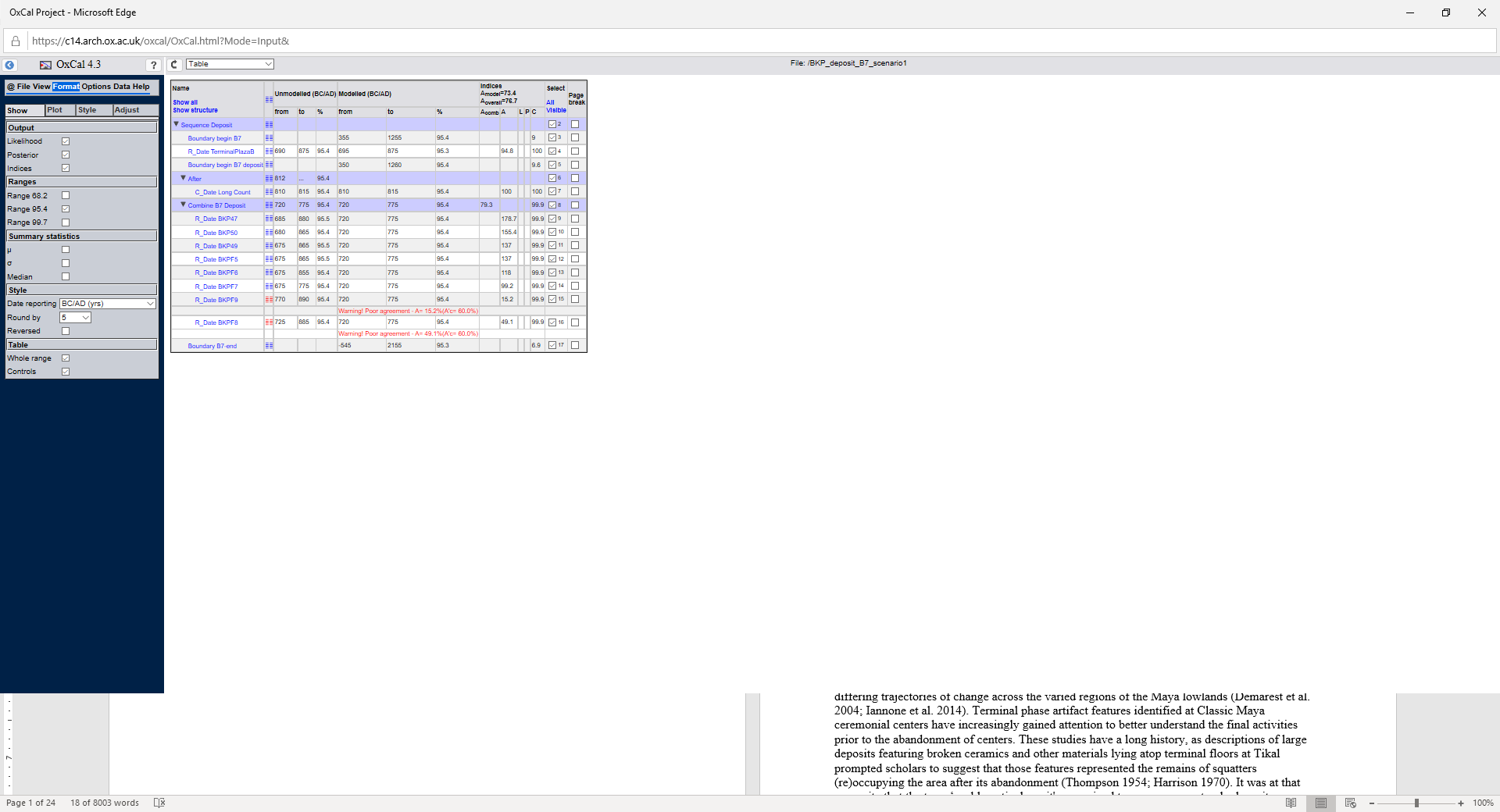 OxCal Model Code:Plot() {  Sequence(Deposit B7)  {   Boundary("begin B7");   R_Date("TerminalPlazaB", 1230, 15);   Boundary("begin B7 deposit");   After( )   {    C_Date("Long Count", 812,0);   };   Combine("B7 Deposit")   {    R_Date("BKP47", 1235, 20);    R_Date("BKP50", 1245, 20);    R_Date("BKP49", 1250, 20);    R_Date("BKPF5", 1250, 20);    R_Date("BKPF6", 1255, 20);    R_Date("BKPF7", 1260, 20);    R_Date("BKPF9", 1195, 20);    R_Date("BKPF8", 1210, 20);   };   Boundary("B7-end");  };  };Deposit B15-1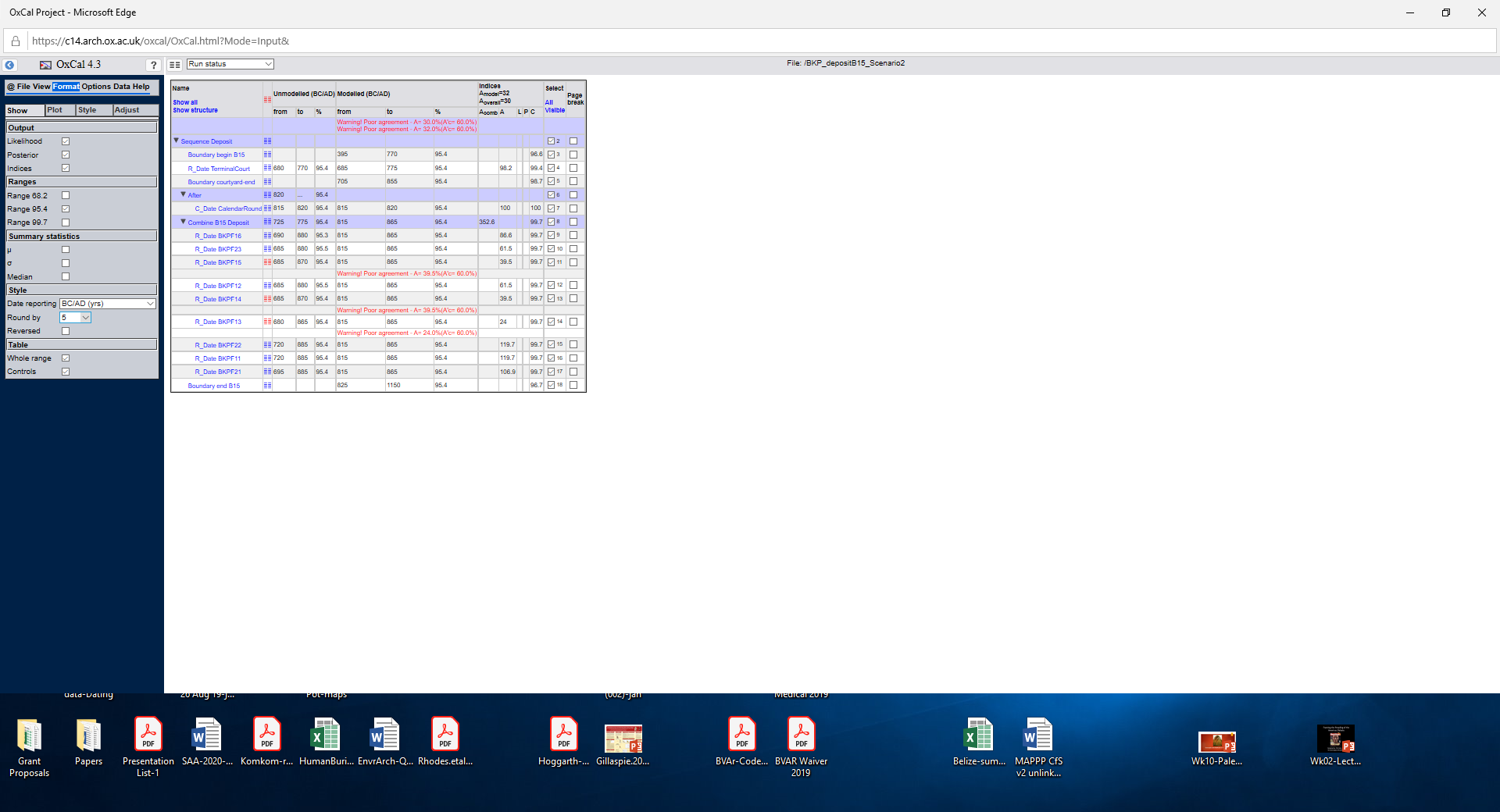 OxCal Model Code:Plot() {  Sequence(Deposit B15)  {   Boundary("begin B15");   R_Date("TerminalCourt", 1270, 15);   Boundary("courtyard-end");   After( )   {    C_Date("CalendarRound", 820,0);   };   Combine("B15 Deposit")   {    R_Date("BKPF16", 1230, 20);    R_Date("BKPF23", 1235, 20);    R_Date("BKPF15", 1240, 20);    R_Date("BKPF12", 1235, 20);    R_Date("BKPF14", 1240, 20);    R_Date("BKPF13", 1245, 20);    R_Date("BKPF22", 1215, 20);    R_Date("BKPF11", 1215, 20);    R_Date("BKPF21", 1225, 20);   };   Boundary("end B15");  };  };Deposit B2-1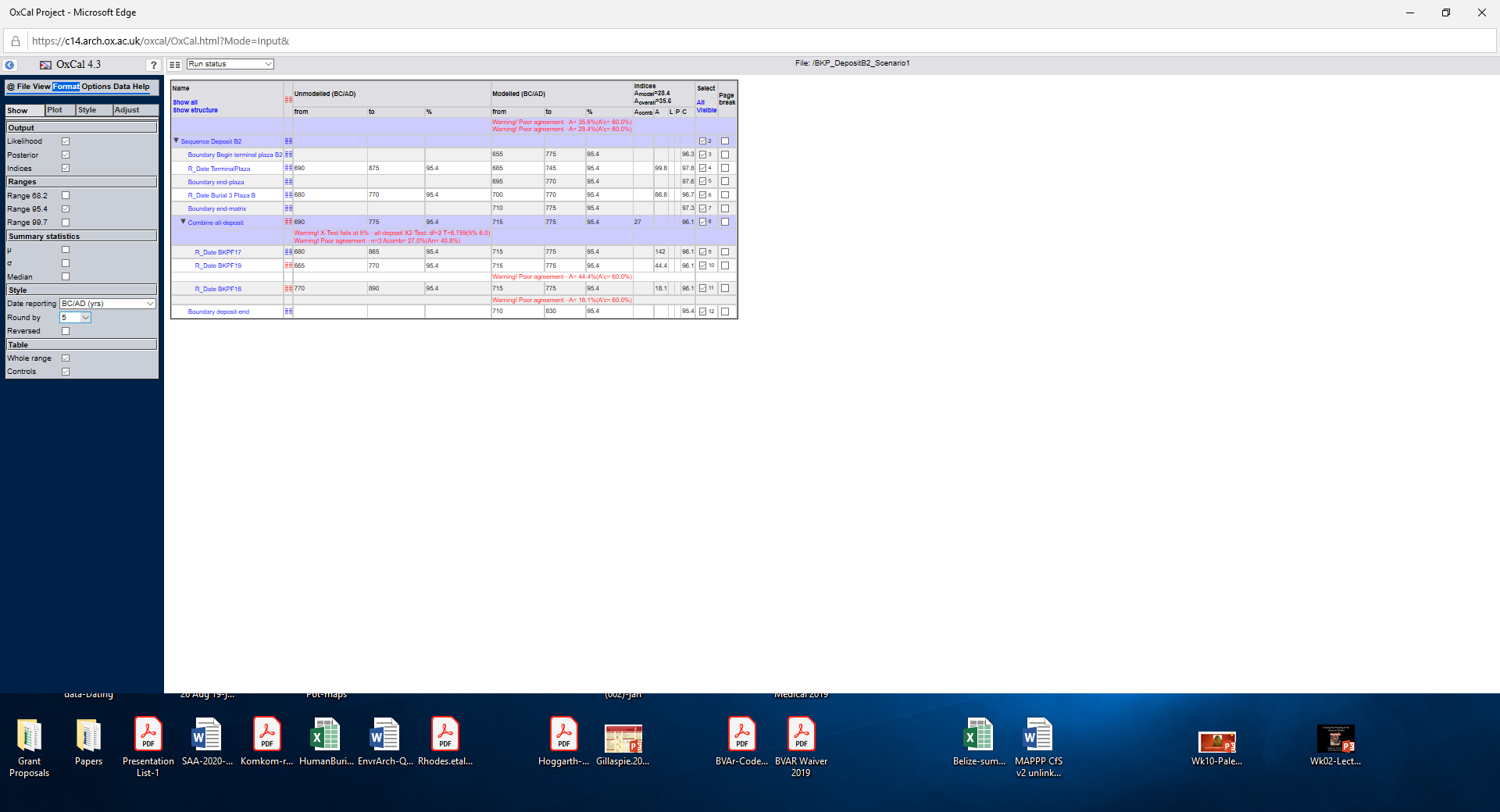 OxCal Model Code:Plot() {  Sequence("Deposit B2")  {   Boundary("Begin terminal plaza B2");   R_Date("TerminalPlaza", 1230, 15);   Boundary("end-plaza");   R_Date("Burial 3 Plaza B", 1270, 15);   Boundary("end-matrix");   Combine("all-deposit")   {    R_Date("BKPF17", 1245, 20);    R_Date("BKPF19", 1285, 20);    R_Date("BKPF18", 1200, 20);   };   Boundary("deposit-end");  }; };